Урок обобщения и проверки знаний по теме: "Углеводы"Класс: 11 “а”.Тема урока: Углеводы. Цели урока: отработать умение выделять общие существенные свойства, на основе которых вещества объединяются в класс углеводов; обобщить сведения о зависимости свойств углеводов от их строения; уметь применять различные методы решения расчетных задач, проводить расчеты по химическим формулам и уравнениям с участием органических веществ. Формирование умений сравнивать, обобщать свойства изученных явлений и процессов, выполнять опыты по распознаванию углеводов среди других органических соединенийЗадачи: 1.Образовательные: проверить знания учащихся по данной теме2. Развивающие: развитие логического мышления, зрительной памяти, потребности к самообразованию, совершенствование химической речи, навыков по исследованию химических веществ, развитие творческой деятельности учащихся. 3. Воспитательные: воспитание познавательной активности, чувства ответственности, уверенности в себе; воспитание культуры общения.Оборудование: ТСО - компьютер, интерактивная доска, дидактические карточки, лабораторное оборудование и химические реактивы для опытов (белый хлеб, сырой картофель, раствор йода, раствор глюкозы, гидроксид меди (II), нитрат серебра).План урока:1. Организационный момент урока.2. Повторение пройденного материала.3. Проверка знаний учащихся.4. Задание на дом.5. Подведение итогов урока.Ход урока:Организационный момент. Здравствуйте, ребята! Садитесь. Кто сегодня отсутствует в классе?Постановка целей урока.Повторение пройденного материала (беседа с учащимися).Давайте повторим, какие же классы углеводов мы изучили. (моно-, ди-, полисахариды).Какие углеводы мы отнесем к моносахаридам? Дайте определение.Назовите представители класса моносахаридов.Какие углеводы относятся к дисахаридам?Назовите представители класса дисахаридов.Какие углеводы относятся к полисахаридам?Назовите представители класса полисахаридов.Где находятся углеводы в природе?Проверка знаний учащихся.Урок содержит задания с различным уровнем сложности. Из предложенных заданий ученик должен выбрать те, с которыми он сможет справиться в течение урока. Выполняя их, каждый ученик должен оценить свои возможности, а учитель, работая с ним дополнительно во внеурочное время, должен сделать так, чтобы он смог подняться на одну ступень выше. Все задания даются на отдельных листах и по истечении времени сдаются учителю на проверку. I. Программированное задание1-ый уровень (на оценку “удовлетворительно”). Распределите данные вещества (см. ниже) по буквам согласно схеме классификации углеводов. Текст заданий раздается ученикам на каждый стол. Оценивается учителем и заносится в Лист учета знаний.- Моносахариды - - Дисахариды -- Полисахариды –2-ой уровень (на оценку “хорошо”). Дайте названия веществам по их структурным формулам: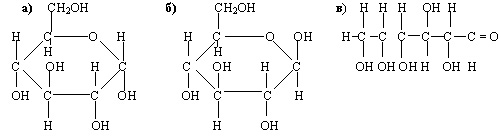 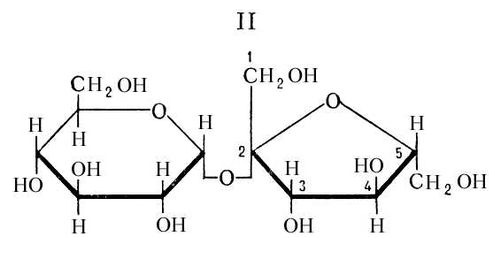 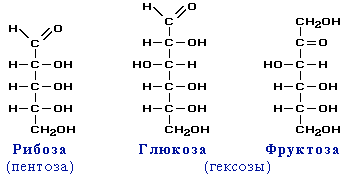 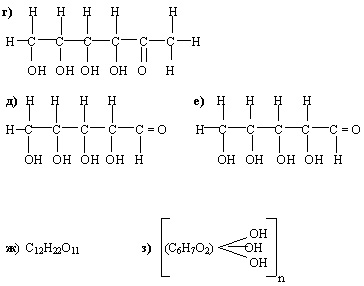 3-ий уровень ( на оценку “отлично”). Из перечисленных свойств веществ цифрами укажите верные утверждения:1. Глюкоза – это кристаллическое вещество, сладкое на вкус, хорошо растворимое в воде.2. В молекуле глюкозы содержатся 4 гидроксогруппы.3. Глюкоза слаще фруктозы и сахарозы.4. Глюкоза – это альдегидоспирт.5. Глюкоза – это изомер фруктозы.6. В промышленности глюкозу получают гидролизом сахарозы.7. Кристаллическая глюкоза состоит только из циклических молекул.8. При восстановлении глюкозы образуется четырехатомный спирт.9. Спиртовое брожение глюкозы происходит в процессе выпечки хлеба и при получении вина и пива.10. Сахароза не дает реакцию “серебряного зеркала”.. Взаимопроверка. Проставление оценки в Листе учета знаний и умений. Ответы к 1-му заданию даются на доске. II. КроссвордПо горизонтали:1.Общее название негидролизующихся сахаров.3. Моносахарид, входящий в структуру РНК.8. Продукт взаимодействия спиртового гидроксила и карбонила.9. Кислота – продукт окисления глюкозы по карбонильной группе.10. Кетогексоза, входящая в состав сахарохзы.По вертикали:1.Дисахарид – продукт гидролиза крахмала.2. Продукт восстановления глюкозы.4. Ферментативный процесс образования молочной кислоты из глюкозы.5. Процесс расщепления веществ под действием воды.6. Моносахарид – основа целлюлозы и крахмала.7. Тростниковый сахарIII. Понятийный диктант.Данное задание и ответы к ним показаны на компьютере. Каждое задание оценивается в 1 балл, если оно выполнено не полностью, то производится пошаговая оценка. Примерная шкала перевода в пятибальную систему оценки: 0 – 3 балла – “2” (30%)4 – 6 баллов – “3” (60%)7 – 8 баллов – “4” (80%)9 – 10баллов – “5” (90-100%)Каждый учащийся сам оценивает свою работу и ставит оценку в Лист учета знаний и умений. 1. Углеводы образуются в клетках растений в процессе …2. В состав ДНК входит углевод …3. В составе молекулы фруктозы есть функциональные группы …4. Углеводы классифицируют на …5. В состав молекулы РНК входит углевод …6. Реакция взаимодействия глюкозы с карбоновыми кислотами с образованием сложных эфиров обусловлена наличием функциональной группы …7. Молекулы сахарозы состоят из взаимно связанных остатков молекулы …8. Макромолекулы крахмала состоят из остатков молекул циклической …9. Так как молекулы целлюлозы имеют гидроксильные группы, то для неё характерны реакции …10. Волокнистое вещество нерастворимо ни в воде, ни в обычных органических растворителях. Растворителем её является реактив Швейцера. Что это за вещество?Считается, что наиболее объективный контроль знаний осуществляется посредством тестов. Предложенные тестовые задания по углеводам требуют знания специфических реактивов, особенностей протекания химических реакций. Учитель проставляет оценки в общий Лист учета знаний и умений.IV. Тестовые задания.1. Одной из характерных реакций глюкозы является реакция “серебряного зеркала”. Какие соединения также дают эту реакцию? а. Углеводороды.        б. Спирты.         в. Альдегиды.       г. Кислоты.2. Какой из названных углеводов образует красный осадок оксида меди (I) при нагревании с гидроксидом меди (II)? а. Целлюлоза.       б. Глюкоза.           в. Сахароза.            г. Крахмал.3. Глюкозу можно восстановить. Какая из функциональных групп при этом вступает в реакцию? а. Спиртовая                             б. Альдегидная.4. Какие из приведенных химических свойств характерны для сахарозы? а. Реакция “серебряного зеркала”.б. Реакция с раствором иода. в. Реакция с гидроксидом натрия. г. Гидролиз в присутствии кислот.5. Одной из характерных реакций глюкозы является образование красного осадка оксида меди (I) при нагревании с гидроксидом меди (II). При изучении каких соединений вы встречались с подобной реакцией? а. Углеводородов.       б. Альдегидов.        в. Спиртов.        г. Кислот.6. С каким из реактивов крахмал дает характерную реакцию? а. Гидроксид меди (II). б. Гидроксид натрия. в. Раствор иода. г. Аммиачный раствор оксида серебра.7. Сохраняет ли продукт восстановления глюкозы способность давать реакцию серебряного зеркала? а. Да.                                      б. Нет.8. Одной из характерных реакций глюкозы является образование ярко-синего раствора при добавлении свежеосажденного гидроксида меди (II). При изучении каких соединений вы встречались с этой реакцией? а. Спиртов.     б. Карбоновых кислот.     в. Углеводородов.     г. Многоатомных спиртов.9. Какой из углеводов дает реакцию “серебряного зеркала”?а. сахароза.            б. Крахмал.            в. Целлюлоза.            г. Глюкоза.11. Сколько гидроксильных групп останется, если молекула глюкозы образует звено линейного полимера? а. Две.          б. Четыре.          в. ТриV. Расчетные задачи.Задание написано на доске.Задача 1:Какую массу сахарозы можно получить из 1,5 т сахарной свеклы, если массовая доля сахарозы в ней составляет 20%?Задача 2:При молочнокислом брожении 144 кг глюкозы получили 120 кг молочной кислоты. Какова массовая доля выхода молочной кислоты от теоретически возможного?Учитель следит за выполнением работы учащимися и отмечает свои наблюдения в листе учёта знаний и умений.VI. Экспериментальная задача.Задание написано на доске.Задача 1Как доказать, что в белом хлебе и сыром картофеле есть крахмал? Дайте полный ответ.Задача 2Как можно опытным путем установить принадлежность глюкозы к классу многоатомных спиртов?Задание на дом.§ 12.1 – 12.3, повторить.Подведение итогов урока.При подведении итогов урока выясняю следующее:Что было сегодня необычного на уроке?Насколько вам было комфортно на уроке? С чем это связано?Что вы взяли для себя с данного урока?С какими трудностями вы сегодня встретились? Что вам предстоит сделать, чтобы преодолеть эти трудности?Выставление оценок. Урок окончен! Можете быть свободны.Лист учета знаний и умений учащихся: